Náramkové hodinky JC716 Návod k použití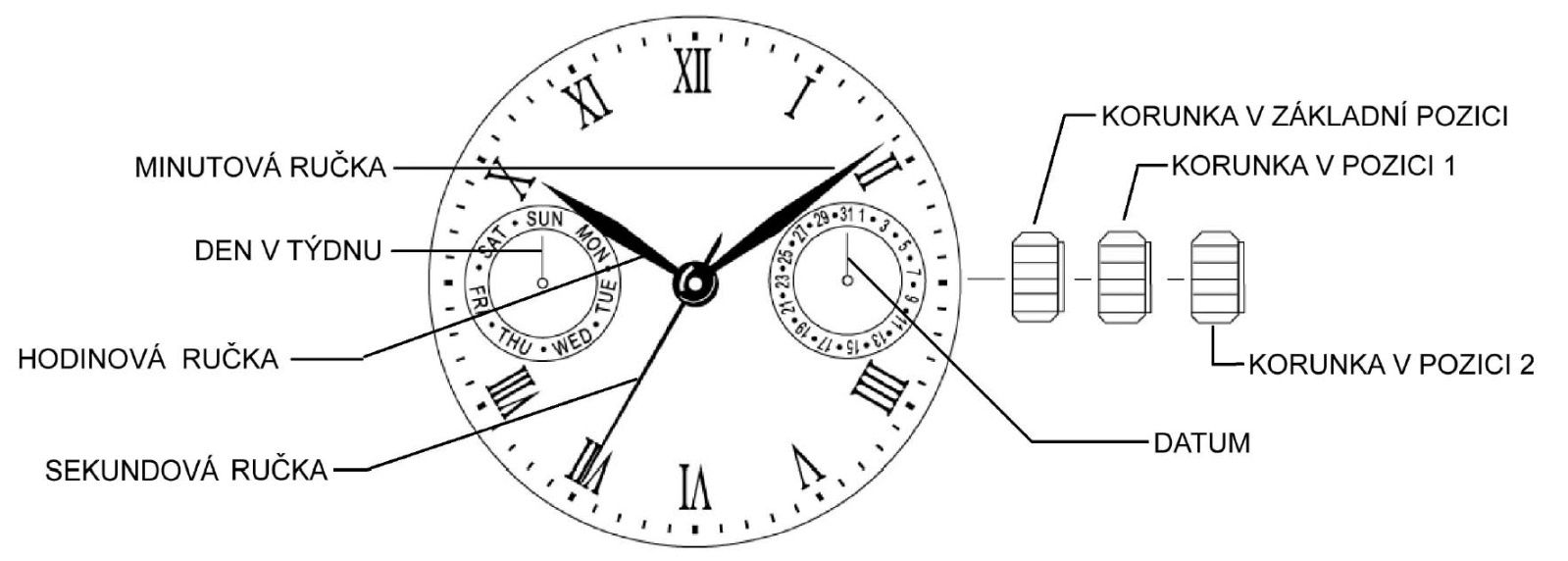 Pozice korunky: 1. Nastavení dne v týdnu, nastavení času (hodina, minuta, vteřina)2. Nastavení dataNastavení dne v týdnu a času Nastavení požadované hodiny, minuty, vteřiny a dne v týdnu se ovládá stejným způsobem.Postup nastavení: je nutno dodržet pořadí kroků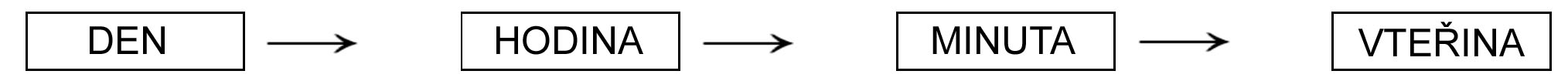 Nastavení dne v týdnu:Povytáhněte korunku do pozice 2, tak aby se vteřinová ručka zastavila v poloze 0 (12 hodin). Otáčením korunky otáčejte ručičky po směru času, dokud nenastavíte požadovaný den v týdnu. Pro změnu dne je nutno posunout ručky o 24 hodin.Pozor: pokud nastavujete proti směru hodinových ruček, funkce den v týdnu nemusí fungovat správně- nenastavujte pohybem proti směru hodinových ruček. Posun na další den v týdnu probíhá někdy mezi 00:00 a 05:30 ráno (někdy o něco déle).Nastavení času:Potom, co nastavíte den v týdnu, nastavte hodiny a minuty. Nastavte požadovaný čas dalším otáčením korunky v pozici 2 po směru času. Minutovou ručičkou nejprve nastavte o 5 minut více než je požadovaný čas. Potom pohybem proti směru hodinových ručiček nastavte požadovaný čas. Potom, co zatlačíte korunku zpět do základní pozice, sekundová ručička se dá do pohybu.Pozor: přesvědčte se, zda máte správně nastavený ranní (am) a odpolední čas (pm). Den začíná 00:01am. 13:01= 01:01pmNastavení data: Povytáhněte korunku do pozice 1. Otáčením proti směru hodinových ručiček nastavte požadované datum.pozor: nikdy nenastavujte datum mezi 21:00 (9pm) a 0:30. Funkce datum pak nemusí správně fungovat.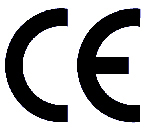 Náramkové hodinky JC716 Návod k použitíPozice korunky: 1. Nastavení dne v týdnu, nastavení času (hodina, minuta, vteřina)2. Nastavení dataNastavení dne v týdnu a času Nastavení požadované hodiny, minuty, vteřiny a dne v týdnu se ovládá stejným způsobem.Postup nastavení: je nutno dodržet pořadí krokůNastavení dne v týdnu:Povytáhněte korunku do pozice 2, tak aby se vteřinová ručka zastavila v poloze 0 (12 hodin). Otáčením korunky otáčejte ručičky po směru času, dokud nenastavíte požadovaný den v týdnu. Pro změnu dne je nutno posunout ručky o 24 hodin.Pozor: pokud nastavujete proti směru hodinových ruček, funkce den v týdnu nemusí fungovat správně- nenastavujte pohybem proti směru hodinových ruček. Posun na další den v týdnu probíhá někdy mezi 00:00 a 05:30 ráno (někdy o něco déle).Nastavení času:Potom, co nastavíte den v týdnu, nastavte hodiny a minuty. Nastavte požadovaný čas dalším otáčením korunky v pozici 2 po směru času. Minutovou ručičkou nejprve nastavte o 5 minut více než je požadovaný čas. Potom pohybem proti směru hodinových ručiček nastavte požadovaný čas. Potom, co zatlačíte korunku zpět do základní pozice, sekundová ručička se dá do pohybu.Pozor: přesvědčte se, zda máte správně nastavený ranní (am) a odpolední čas (pm). Den začíná 00:01am. 13:01= 01:01pmNastavení data: Povytáhněte korunku do pozice 1. Otáčením proti směru hodinových ručiček nastavte požadované datum.pozor: nikdy nenastavujte datum mezi 21:00 (9pm) a 0:30. Funkce datum pak nemusí správně fungovat.